人尽其才，展动未来展动力人才集团 2021 年校园招聘【应届生&实习生】公司简介：展动力（ZDL Executive Search）不仅是中国高端猎头的持续领跑者，更已发展成为亚太区领先的招聘与人才发展解决方案提供商。公司成立于2000年，总部位于深圳，并在中国各地和美国硅谷、英国伦敦等海外地区设有67家直属分公司及办公室，1300余名训练有素的全职员工，展动力在服务一线名企中获奖颇丰，在顶级职位（千万年薪以上）的猎取上占据明显优势。作为中国四大猎头服务商之一和人力资源寻访领域的主导力量，展动力坚持植根中国、放眼世界，长期以【帮企业提升发展动力，助个人走向职业巅峰】为使命，专业专注，口碑卓著。猎头管培生（杭州）工作职能 ：在资深顾问带教下学习行业与岗位知识，一起制定寻访方案，为世界或国内500强客户寻访优质候选人；学习掌握细分行业的通用知识，了解用人特点及人才分布；与资深顾问一起分析客户需求、设定寻访方案；通过各种渠道寻访目标候选人；确认中高端人选的跳槽意愿、动机，做出人岗匹配评估；与候选人保持良好的沟通，协助顾问跟进整个招聘过程。申请条件：1. 统招本科，专业不限，对中高端招聘（年薪30-300万或以上）有浓厚兴趣，想学习招聘技能，成为招聘高手；2. 有较强目标感、志存高远又脚踏实地，能够承受工作压力、具备独立发现、分析及解决问题的能力；3. 大三/大四在校生，需先行入司实习，实习期满通过考核后正式签约，实习期间需保证一周四个工作日。晋升通道：寻访员—助理猎头顾问—猎头顾问—高级顾问—领队—区域经理或行业经理—行业总监—合伙人另有招聘/商务管培生职位可详询！我们提供什么？？团队扁平无代沟，partner团结更有爱，氛围严谨又活泼，更有香香的茶歇多多的团建！有竞争力的基本工资，加薪快，奖金高，有业绩就有提成奖励！优秀实习生毕业后留用直接升顾问，年薪百万不是梦！我们还有：实习薪资：100-150元日薪+丰厚奖金转正薪资：转正后第一年10-30万简历投递/咨询邮箱：campus.zj@zdl.cn手机：13456828879工作地址： 杭州市西湖区古墩路97号 浙商财富中心更多展动力招聘信息请关注展动力杭州招聘微信公众号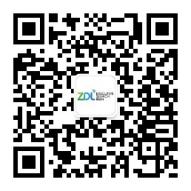 